Rozsądny kredyt – zasady odpowiedzialnego pożyczaniaZakup mieszkania czy samochodu… remont łazienki lub kuchni… inwestycja w firmę lub we własny rozwój. Co łączy to wszystko? Oczywiście pieniądze. Pieniądze, których niejednokrotnie potrzebujemy o wiele więcej niż wynosi stan naszych oszczędności. Zresztą nic w tym dziwnego – obecne ceny w wielu branżach i sektorach zdecydowanie przewyższają możliwości finansowe przeciętnego Kowalskiego. Tutaj z pomocą przychodzą jednostki sektora finansowego oferujące kredyty i pożyczki.Często słowo „kredyt” i „pożyczka” są traktowane jako ten sam instrument finansowy. Chodzi w nich przecież o to, że pożyczamy pieniądze, więc w domyśle powinno to być jedno i to samo. Czy rzeczywiście tak jest? Absolutnie nie. Między tymi dwoma instrumentami są znaczące różnice. Przyjrzyjmy się im:Pożyczka może zostać udzielona przez dowolną osobę czy firmę, natomiast kredyt może zostać udzielony wyłącznie przez bank lub SKOK.Kredyt ustanawiany jest pisemną umową z bankiem i określany jest przez prawo bankowe zaś pożyczka może być ustanowiona np. umową ustną i regulowana jest kodeksem cywilnym.W przypadku kredytu musimy sprecyzować na co zostaną przeznaczone pożyczone środki. Wierzyciel udzielając pożyczki nie musi natomiast znać jej konkretnego celu.Wydawać by się mogło, że pożyczka jest o wiele „przyjemniejszą formą” pożyczania pieniędzy. Mamy tu mniej formalności oraz zasad, a na dodatek nie musimy nawet tłumaczyć się do czego potrzebna nam jest dana kwota. Zwróćmy jednak uwagę na jedną bardzo istotną rzecz – banki oferujące kredyty są o wiele bardziej zaufanymi, stabilnymi i godnymi zaufania jednostkami sektora finansowego. Natomiast firmy udzielające pożyczek niejednokrotnie posuwają się do niejasnych i niezrozumiałych dla klienta praktyk i sztuczek, które w rezultacie mogą przynieść wiele szkód oraz nieprzyjemności pożyczkobiorcy.W tym miejscu warto zaznaczyć, jak niezwykle ważnym jest, aby dokładnie czytać wszystkie umowy oraz broszury informacyjne – niezależnie czy mówimy o kredycie czy o pożyczce. Dokładne zrozumienie wszystkich warunków umowy jest najważniejszą zasadą rozsądnego pożyczania. RRSO, stała lub zmienna stopa oprocentowania, ubezpieczenie kredytu… - jeśli czegoś nie rozumiemy to nie bójmy się pytać! Warto korzystać z usług profesjonalnych doradców kredytowych, którzy w jasny i klarowny sposób wytłumaczą wszystkie wątpliwości oraz niezrozumiałe kwestie. Nie pozwólmy też, aby zapiski drobnym druczkiem nas zaskoczyły 
i doprowadziły do negatywnych dla nas konsekwencji.Część ludzi przed podjęciem decyzji o kredycie czy pożyczce zadaje też sobie jedno pytanie – „Czy ja na pewno potrzebuję tych pieniędzy?”. Taka chwila zastanowienia i refleksji przed podjęciem decyzji o zobowiązaniu to bardzo dobra praktyka. Pamiętajmy, że pożyczanie pieniędzy na tzw. zachcianki to w zasadzie nic dobrego. Egzotyczne wakacje, luksusowe ubrania czy chęć zakupu drogiego prezentu – nie są to najlepsze formy na wykorzystanie pieniędzy z kredytu lub pożyczki. Oczywiście wszystko musi odbywać się w granicach rozsądku, a zawarcie takiego zobowiązania musi realnie pokrywać się z naszymi potrzebami. Więc co będziemy mogli nazwać „dobrym pożyczaniem”? Na pewno pożyczanie, które pozwoli nam na inwestycje we własny rozwój – np. zakup nowego sprzętu, dzięki któremu będziemy mogli efektywnie pracować lub zapisanie się i opłacenie kursu językowego.O czym jeszcze musimy pamiętać przy podejmowaniu decyzji o kredycie lub pożyczce? Otóż na uwadze musimy mieć oczywiście nasze możliwości. Dobrym sposobem na zwizualizowanie sobie swojej sytuacji finansowej jest stworzenie budżetu, czyli zestawienia (w formie papierowej lub w arkuszu komputerowym) naszych przychodów i wydatków. Pozwoli nam to określić np. jaką wysokość miesięcznej raty spłaty kredytu jesteśmy w stanie zaakceptować tak, aby nie przysporzyć sobie problemów finansowych.Pożyczanie pieniędzy nie jest niczym złym! Wręcz przeciwnie – może to być świetna okazja do inwestycji i rozwoju oraz możliwość zrealizowania swoich wymarzonych planów. Pamiętać należy jednak, że kredyt czy pożyczka to poważne zobowiązania, do których trzeba podchodzić z rozwagą. Miejmy na uwadze wyżej wymienione wskazówki, a na pewno żadna pożyczka ani kredyt nie będą dla nas problemem.***Tekst powstał w ramach projektu edukacyjnego „Porwani przez Ekonomię”. Więcej o projekcie na stronie www.porwaniprzezekonomie.pl.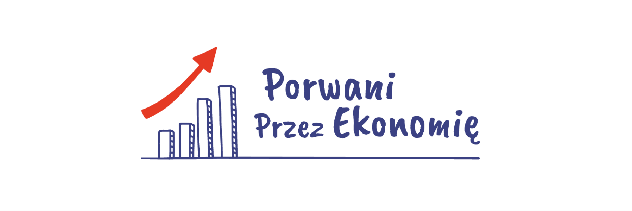 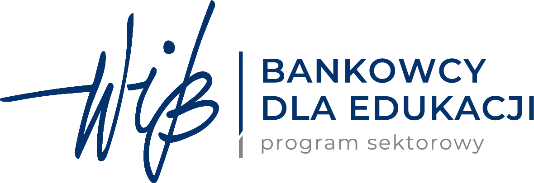 